Тәуелсіздік жолында күрескен аға – апаларымыздың ерлігін кейінгі ұрпаққа үлгі ете отырып, оқушыларды ұлтжандылыққа, отанын сүюге тәрбиелеу мақсатында 01.02.2024 күні мектеп мұражайында Ауған соғысының 35 жылдығына орай арнайы бұрыш жасалды. Аға тәлімгер 1- сынып оқушыларына Ауған соғысы жайлы мәліметтер берді. Қарағандыоблысыбілім09#Біртұтас_тәрбие#ҚОББТӘРБИЕ#uo_krg@balqash_qalasy_bilim_bolimi@rumcdo_official@umckrg@balqash_qalasy_akimdigi@balqash_qbb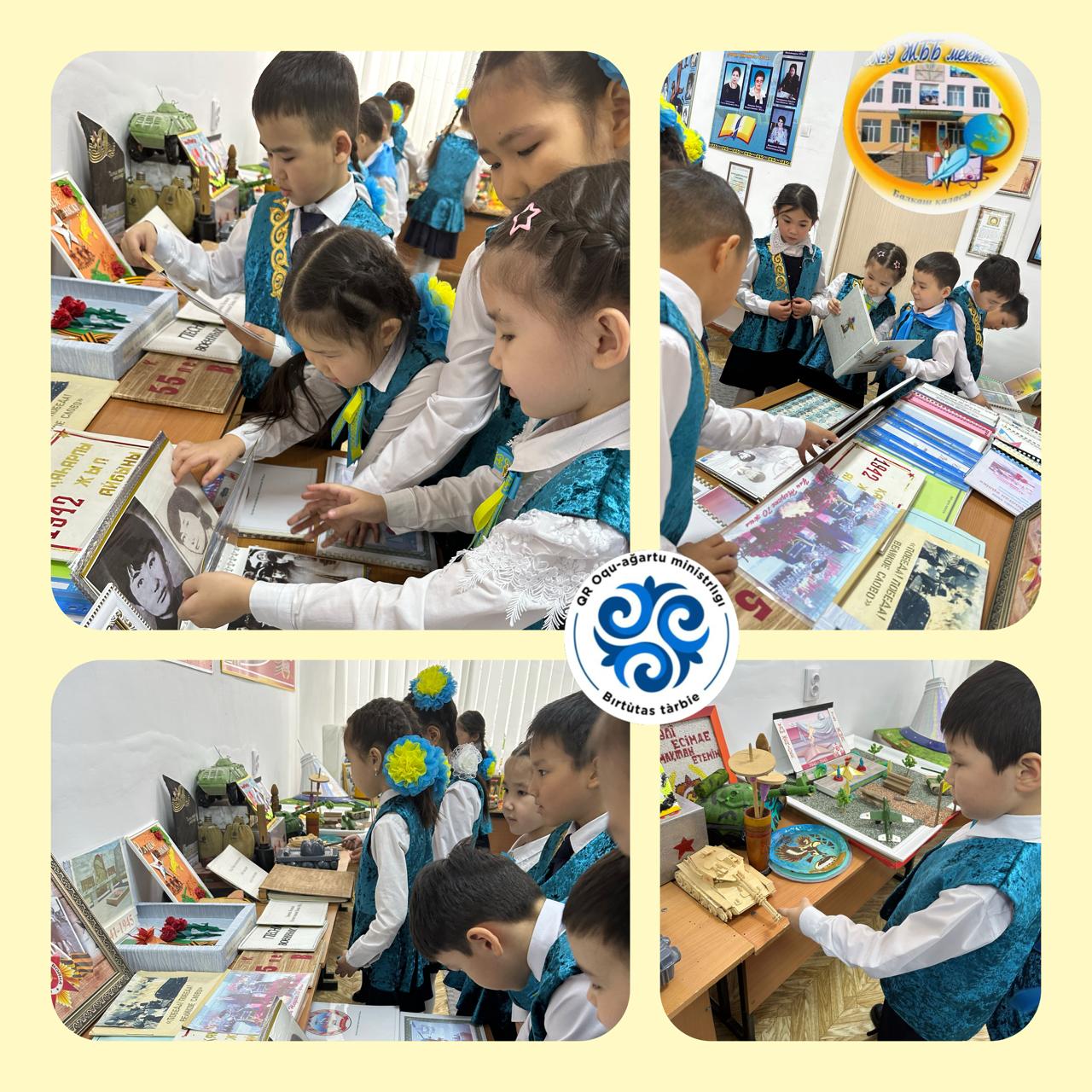 